Formularz zgłoszeniowy Konkurs plastyczny „Drugie życie śmieci – stwórz eko zabawkę z materiałów wtórnych!”Szanowni Państwo, uprzejmie prosimy o wypełnienie drukowanymi literami poniższego formularza i dołączenie go do pracy plastycznej 1. Imię i Nazwisko Uczestnika*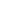 2. Imię i Nazwisko opiekuna*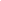 3. Numer tel. osoby kontaktowej*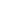 4. Adres email osoby kontaktowej*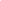 5. Imię i nazwisko nauczyciela plastyki, adres email nauczyciela*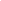 6. Nazwa placówki oświatowej, która zgłasza pracę*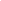 7. Adres szkoły/świetlicy/biblioteki/etc (ulica, kod pocztowy, miejscowość)*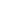 Potwierdzenia i zgody*☐Wyrażam zgodę na przetwarzanie moich danych osobowych dla potrzeb niezbędnych do realizacji konkursu  „Drugie życie śmieci – stwórz eko zabawkę z materiałów wtórnych!”, zgodnie z Rozporządzeniem Parlamentu Europejskiego i Rady 2016/679 z 27.04.2016 roku w sprawie ochrony osób fizycznych w związku z przetwarzaniem danych osobowych i w sprawie swobodnego przepływu takich danych oraz uchylenia dyrektywy 95/46/WE (dalej jako RODO). Organem będącym administratorem danych osobowych jest Wspólnie - Fundacja LafargeHolcim.☐Wyrażam zgodę na udostępnienie podanego adresu e-mail autora zgłoszenia dla przedsiębiorstw z grupy Lafarge, przedstawicieli mediów, w celu wymiany opinii, informacji, ewentualnych uzgodnień itp.		☐Wyrażam zgodę na gromadzenie i przetwarzanie moich danych osobowych przez Fundację w celu realizacji obowiązków wynikających z przeprowadzenia Programu/Projektu. Mam świadomość, iż brak zgody uniemożliwia wykonanie Programu/Projektu. Zostałem poinformowany, iż mam prawo wglądu do swoich danych osobowych oraz ich poprawienia lub usunięcia, a także do wycofania niniejszej zgody, przy czym wycofanie zgody nie wpływa na zgodność z prawem przetwarzania, którego dokonano na podstawie zgody przed jej wycofaniem.☐Wyrażam zgodę na publikację przez Wspólnie - Fundacja LafargeHolcim prac na stronie Projektu/Programu,  materiałach promocyjnych związanych z projektem wolontariatu pracowniczego Ludzie Lafarge, a także we wszystkich materiałach promocyjnych Wspólnie - Fundacja LafargeHolcim.☐Wyrażam zgodę na wykorzystywanie przez Wspólnie - Fundacja LafargeHolcim mojego wizerunku utrwalonego podczas trwania Programu. którego byłam/em uczestnikiem, w celach promocyjnych.☐Mam świadomość i wyrażam na to zgodę, żeby Fundacja miała prawo do przekazywania powierzonych danych osobowych podmiotom współpracującym w zakresie obsługi Fundacji, tj. między innymi firmom księgowym, kancelariom prawnym, firmom informatycznym, agencjom marketingowym, przy czym przekazanie to dotyczy wyłącznie realizacji Programu, jak również w tym samym celu osobom zaangażowanym w udział w Komisji Konkursowej oraz innym osobom wskazanym w Programie, jak również pracownikom Fundacji.Imię i nazwisko osoby potwierdzającej zgody:…………………………………….Data wypełnienia formularza………………………………………* Pola obowiązkowe